1. Играть соединение аккордов Т и D, T и S в Ре мажоре.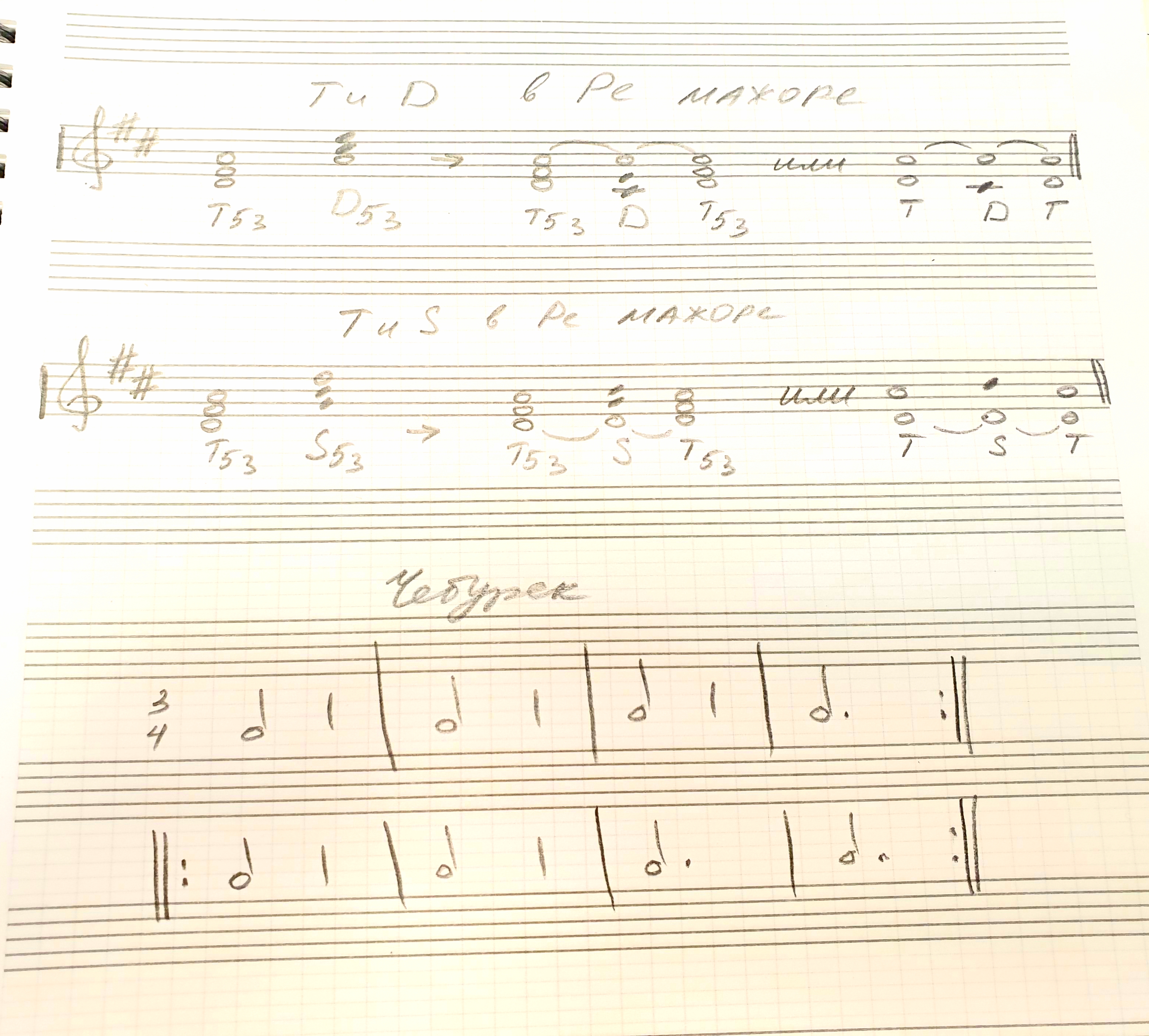 2. № 67 — выучить мелодию наизусть, дирижировать лев. рукой, ритм исполнять правой рукой.  Играть с аккомпанементом (записан в учебнике карандашом,  аккорды берем только на сильную долю).3. ч5 и ум5 — играть от белых клавиш.4. «Человек-Чебурек» — выучить слова. Жил на свете человек,По прозванью Чебурек,С дочкой и сынишкой - Пончиком и Пышкой.Это стихотворение произносим в размере 3/4, ритм записан в тетради. Отработать одновременное дирижирование в 3/4 и исполнение ритма стихотворения.    5. Правила  параллельные тональности (играть гаммы, учить ключевые знаки), интервалы (весь материал по теме интервалы) — повторяем постоянно. 